Oblasť  OpatreniaDátum účinnosti(platí od) Prevádzky/zariadeniaUzatvárajú sa všetky nasledovné zariadenia: prírodné a umelé kúpaliská podľa § 19 zákona č. 355/2007 Z. z., vrátane akvaparkov; prevádzky poskytujúce služby wellnes (sauny, vírivky, kúpele, zábaly); fitness centrá, prevádzky divadelných, hudobných, filmových alebo iných umeleckých predstavení (kiná, divadlá,...) a prevádzky verejného stravovania. Toto neplatí pre – výnimka:1. Prírodné liečebné kúpele alebo kúpeľné liečebne podľa § 7 ods. 4 písm. e) a f) zákona č. 578/2004 Z. z. a zákona č. 538/2005 Z. z., na základe návrhu lekára.2. Prevádzky verejného stravovania prevádzkujúce pri dodržaní podmienok podľa nižšie uvedeného  opatrenia:Všetkým prevádzkovateľom zariadení nariaďuje podľa § 48 ods. 4 písm. a) a e) zákona č. 355/2007 Z. z. dodržiavať nasledovné hygienické opatrenia: vstup a pobyt v prevádzke (vo vonkajších aj vnútorných priestoroch) umožniť len osobám s prekrytými hornými dýchacími cestami (rúško, respirátor bez výdychového ventilu, šál, šatka); táto povinnosť sa nevzťahuje na čas potrebný na konzumáciu nápojov a pokrmov,  pri vchode do prevádzky aplikovať vstupujúcim osobám dezinfekciu na ruky alebo poskytnúť jednorazové rukavice, - na všetky vstupy do prevádzky viditeľne umiestniť oznam o povinnosti dodržiavať vyššie uvedené hygienické opatrenia,  vykonávať časté vetranie priestorov prevádzky a pravidelne vykonávať dezinfekciu dotykových plôch, kľučiek, nákupných vozíkov a košíkov, používaných prístrojov, nástrojov a pomôcok, na dezinfekciu použiť dezinfekčné prostriedky s virucídnym účinkom,  potravinárske predajne, prevádzky zariadení spoločného stravovania, vrátane stánkov s rýchlym občerstvením a iným ambulantným predajom potravín, pokrmov a nápojov musia zabezpečiť pravidelné a účinné čistenie a dezinfekciu, ktoré sa musí vykonávať dôkladne v rámci denného sanitačného režimu prevádzky a v rámci prijatých a zavedených zásad správnej hygienickej praxe podľa nariadenia Európskeho Parlamentu a Rady č. 852/2004 o hygiene potravín,  zabezpečiť zachovávanie odstupov v radoch osôb minimálne 2 m, to neplatí pre osoby žijúce v spoločnej domácnosti,  počet zákazníkov v prevádzke v jednom okamihu nesmie prekročiť koncentráciu jeden zákazník na 15 m2 z predajnej plochy prevádzky určenej pre zákazníkov, táto podmienka sa nevzťahuje na deti do 14 rokov v sprievode dospelej osoby; táto podmienka taktiež neplatí pre exteriérové časti prevádzok verejného stravovania, pokiaľ je prevádzkovateľ schopný zabezpečiť a dodržať odstupe 2 metre medzi stolmi. Pokiaľ plocha prevádzky určená pre zákazníkov nedosahuje 15 m2 , v prevádzke sa v jednom okamihu môže nachádzať najviac 1 zákazník (so zachovaním výnimky pre deti)V záujme zabezpečenia kvality a neškodnosti ovzdušia v budovách sa odporúča:  v priestoroch všetkých prevádzok, pokiaľ to prevádzkové a hygienické podmienky umožňujú, často a intenzívne vetrať, prednostne prirodzeným vetraním prostredníctvom otvorených okien (aj v budovách s núteným vetraním),  pri zabezpečovaní vetrania vzduchotechnickým zariadením sa odporúča zvýšiť výmenu vzduchu vo všetkých priestoroch a zabezpečiť trvalý chod vzduchotechnického zariadenia,  vzduchotechniku nastaviť na nominálny prietok vzduchu cca 2 hodiny pred začiatkom prevádzky a nastaviť na nižší prietok vzduchu cca 2 hodiny po skončení prevádzky; v čase, keď budova nie je používaná, nevypínať vetranie, ale ho udržiavať v prevádzke pri nižšom prietoku vzduchu,  ak bola vzduchotechnika počas posledných dvoch mesiacov mimo prevádzky, odporúča sa zabezpečiť vetranie priestorov vzduchotechnickým zariadením minimálne 24 hod. pred otvorením prevádzky,  vyhnúť sa otváraniu okien na toaletách, ak sú odvetrávané núteným vetraním, - nepoužívať rotačné výmenníky tepla alebo sa uistiť, že nevykazujú netesnosti, ktoré by umožňovali prienik odpadového vzduchu do privádzaného vzduchu,  prepnúť recirkulačné jednotky na 100 % prívod vonkajšieho vzduchu, ak je to technicky možné,   nepoužívať čističky vzduchu, ktoré nemajú HEPA filter,  využívať všetky možnosti podtlakového odvetrávania (ventilátory) v sále, na toaletách aj v kuchynských priestoroch, pravidelnú výmenu a údržbu filtrov vykonávať pomocou bežných ochranných opatrení vrátane ochrany dýchacích ciest.Prevádzky verejného stravovania sú súčasne povinné dodržiavať nasledovné:  otváracie hodiny obmedziť do 22:00 hod. s výnimkou donáškových služieb alebo výdaja pokrmov cez okienko,  pokrmy a nápoje podávať zabalené pre odber so sebou, s výnimkou podávania pokrmov a nápojov v exteriérových častiach prevádzky,  pokrmy a nápoje nie je možné konzumovať v interiérových častiach prevádzky, - vykonávať dezinfekciu stolov a dotykových plôch po každom zákazníkovi (vrátane úchopových častí stoličiek a kresiel),  ak sa používa stolový riad (taniere, príbory, poháre) je potrebné zabezpečiť jeho umývanie podľa požiadaviek uvedených v § 9 ods. 4. písm. g) vyhlášky MZ SR č. 533/2007 Z. z.; pri ručnom umývaní kuchynského riadu sa odporúča pridať pred opláchnutím kuchynského riadu dezinfekčný prostriedok vhodný na daný účel, - obsluhujúci personál je povinný používať tvárové rúška a medzi obsluhou jednotlivých stolov vykonávať dezinfekciu rúk,  príbor nesmie byť voľne dostupný pre zákazníkov na stoloch, ale musí byť prinesený personálom k pokrmu zabalený do papierovej servítky,  konzumáciu pokrmov alebo nápojov umožniť vykonávať výlučne posediačky, s cieľom zabezpečiť kontrolovaný rozostup osôb,  hygienické zariadenia prevádzky musia byť vybavené tekutým mydlom a papierovými utierkami,  každú hodinu vykonávať dezinfekciu hygienických zariadení.Prevádzkovateľom predajní potravín a predajní drogérií sa nariaďuje umožniť v dňoch pondelok až piatok v čase od 9:00 hod. do 11:00 hod. vstup iba osobám nad 65 rokov.15.10.2020 od 06.00 hod. do odvolaniaCezhraničný pohyb/KaranténaVýnimky pri vstupe na územie SRVstup na územie SR1.Všetky osoby, ktoré vstúpia na územie Slovenskej republiky, a ktoré počas predchádzajúcich 14 dní navštívili výlučne krajiny Európskej únie ( s výnimkou Bulharska, Cypru, Dánska, Estónska, Fínska, Grécka, Írska, Litvy, Lotyšska, Maďarska, Nemecka, Poľska, Rakúska, Slovinska, Švédska, Talianska) sú povinné ísť do izolácie v domácom prostredí do doby obdržania negatívneho výsledku RT-PCR testu na ochorenie COVID-19. V prípade, že negatívny výsledok RT-PCR testu na ochorenie COVID-19 neobdržia a priebeh izolácie v domácom prostredí je bezpríznakový, táto sa končí dňom dovŕšenia jej 10. dňa.Týmto osobám sa nariaďuje, aby sa najneskôr bezprostredne pri vstupe do SR registrovali na webe http://korona.gov.sk/ehranica. Tieto osoby sú povinné počas svojho pobytu na území Slovenskej republiky byť schopné sa preukázať potvrdením o hore uvedenej registrácii príslušníkom Policajného zboru Slovenskej republiky.Laboratórnej diagnostike na ochorenie COVID-19 je osoba povinná sa podrobiť najskôr  v piaty deň izolácie v domácom prostredí. Po dobu domácej izolácie podľa predchádzajúcej vety sa táto nariaďuje i osobám žijúcim s ňou v spoločnej domácnosti. Laboratórnej diagnostike na ochorenie COVID-19 nie je povinné podrobiť sa dieťa do veku 3 rokov, ak príslušný regionálny úrad verejného zdravotníctva alebo poskytovateľ zdravotnej starostlivosti, ktorý poskytuje zdravotnú starostlivosť v špecializačnom odbore pediatria, a s ktorým má dieťa uzatvorenú dohodu o poskytovaní zdravotnej starostlivosti neurčí inak. Povinnosť domácej izolácie pre deti do veku 3 rokov, u ktorých nevzniklo akútne respiračné ochorenie, sa končí ukončením povinnosti domácej izolácie pre osoby žijúce s nimi v jednej domácnosti.Alternatívne, k hore uvedeným povinnostiam registrácie a izolácie v domácom prostredí musia byť tieto osoby schopné po vstupe na územie SR preukázať sa negatívnym výsledkom RT-PCR testu na ochorenie COVID-19 vykonaným v laboratóriách mimo územia Slovenskej republiky, nie starším ako 72 hodín. V prípade podľa tohto odseku sa na tieto osoby nevzťahujú body 2. a 3. tohto opatrenia.Všetky osoby, ktoré  vstúpia na územie Slovenskej republiky, pričom počas predchádzajúcich 14 dní navštívili krajinu, ktorá nie je členom Európskej únie (s výnimkou Austrálie, Číny, Islandu, Japonska, Južnej Kórey, Kanady, Lichtenštajnska, Monaka, Nórska, Nového Zélandu, Veľkej Británie a Severného Írska, Sanmarínskej republiky, Švajčiarska, Taiwanu a Vatikánu), sú povinné ísť do izolácie v domácom prostredí do doby obdržania negatívneho výsledku RT-PCR testu na ochorenie COVID-19. Týmto osobám sa súčasne nariaďuje, aby sa najneskôr bezprostredne pri vstupe do Slovenskej republiky registrovali na webe http://korona.gov.sk/ehranica. Tieto osoby sú povinné počas svojho pobytu na území Slovenskej republiky byť schopné sa preukázať potvrdením o hore uvedenej registrácii príslušníkom Policajného zboru Slovenskej republiky. Tieto osoby sú povinné podrobiť sa laboratórnej diagnostike na ochorenie COVID-19 a to najskôr v piaty deň izolácie v domácom prostredí. Po dobu domácej izolácie osôb vstupujúcich na územie SR sú povinné dodržiavať izoláciu v domácom prostredí i osoby žijúce s nimi v spoločnej domácnosti. Laboratórnej diagnostike na ochorenie COVID-19 nie je povinné podrobiť sa dieťa do veku 3 rokov, ak príslušný regionálny úrad verejného zdravotníctva alebo poskytovateľ zdravotnej starostlivosti, ktorý poskytuje zdravotnú starostlivosť v špecializačnom odbore pediatria, a s ktorým má dieťa uzatvorenú dohodu o poskytovaní zdravotnej starostlivosti neurčí inak. Povinnosť domácej izolácie pre deti do veku 3 rokov, u ktorých nevzniklo akútne respiračné ochorenie, sa končí ukončením povinnosti domácej izolácie pre osoby žijúce s nimi v jednej domácnosti2.Všetkým týmto osobám  sa nariaďuje, aby bezprostredne po návrate do SR oznámili túto skutočnosť a to telefonicky alebo elektronicky príslušnému regionálnemu úradu verejného zdravotníctva a poskytovateľovi zdravotnej starostlivosti, ktorý poskytuje zdravotnú starostlivosť v špecializačnom odbore všeobecné lekárstvo, a s ktorým majú uzatvorenú dohodu o poskytovaní zdravotnej starostlivosti alebo poskytovateľovi zdravotnej starostlivosti, ktorý poskytuje zdravotnú starostlivosť v špecializačnom odbore pediatria, a s ktorým má dieťa uzatvorenú dohodu o poskytovaní zdravotnej starostlivosti. Osoby, ktoré nemajú na území SR uzatvorenú takúto dohodu sú povinné oznámiť umiestnenie do izolácie miestne príslušnému lekárovi samosprávneho kraja.3.Všetkým poskytovateľom zdravotnej starostlivosti, ktorí poskytujú zdravotnú starostlivosť v špecializovanom odbore všeobecné lekárstvo alebo pediatria sa nariaďuje, aby všetkým osobám podľa bodu 1, ktoré v období od 1.10.2020 od 7.00 hod. vstúpili na územie SR, vrátane osôb, ktoré s touto osobou žujú v spoločnej domácnosti, vystavili PN z dôvodu karantény pre COVID -19, ak o to tieto osoby požiadajú.Všetky osoby, ktoré vstupujú na územie Slovenskej republiky spôsobom medzinárodnej leteckej dopravy a zároveň počas posledných 14 dní navštívili rizikovú krajinu, sú povinné registrovať sa na http://korona.gov.sk/ehranica a po prílete sa pri kontrole touto registráciou preukázať.Formulár pri návrate leteckou dopravouOd 7. septembra platí na Slovensku plošné uvoľnenie letov. Podmienené je dodržiavaním prísnych protiepidemických opatrení.Každý cestujúci, ktorý prilieta na Slovensko z ktorejkoľvek krajiny, musí vyplniť Formulár na vyhľadanie cestujúceho v súvislosti s ochranou verejného zdravia (Public Health Passenger Locator Form).  Niektoré letecké spoločnosti môžu v súčasnej dobe aj pri návrate do vlasti vyžadovať preukázanie pozitívneho testu na COVID-19. Podmienky týkajúce sa prepravy cestujúcich sú v kompetencii leteckých spoločností preto odporúčame informovať sa u príslušnej leteckej spoločnosti o podmienkach vstupu na palubu aj pri návrate do SR.Karanténa sa nevzťahuje na:· po odsúhlasení Ministerstvom pôdohospodárstva a rozvoja vidieka Slovenskej republiky na osoby zabezpečujúce servis a údržbu poľnohospodárskej a lesnej techniky, posádky poľnohospodárskej a lesnej techniky a ich sprievod·  osoby, ktoré za predchádzajúcich 14 dní, navštívili výlučne krajinu – ( Austrálske spoločenstvo, Bulharská republika, Cyperská republika, Čínska ľudová republika, Dánske kráľovstvo, Estónska republika, Fínska republika, Grécka republika, Írska republika, Island, Japonsko, Kórejská republika, Kanada Lichtenštajnské kniežatstvo, Litovská republika, Lotyšská republika, Maďarsko, Monako, Nemecká spolková republika, Nórske kráľovstvo, Nový Zéland, Poľská republika, Rakúska republika, Sanmarínska republika, Slovinská republika, Spojené kráľovstvo Veľkej Británie a Severného Írska, Švajčiarska konfederácia, Švédske kráľovstvo, Taiwan, Talianska republika, Vatikánsky mestský štát)· vodičov (nákladná, autobusová... doprava), pohrebná služba, zdravotná služba, poslanci EP, členovia zastupiteľských úradov, po odsúhlasení Ministerstvom zdravotníctva SR na osoby, ktoré vstupujú alebo opúšťajú územie SR za účelom zabezpečenia akútnej a neodkladnej diagnostiky a liečby, protokolárnej prevencie a liečby, a pokračujúcej liečby zdravotných stavov svojich, alebo osôb im blízkym, štátnych zamestnancov a zamestnancov pri výkone práce vo verejnom záujme... osoby, ktoré majú trvalý pobyt alebo prechodný pobyt v SR a majú uzatvorený pracovnoprávny vzťah, obdobný pracovný vzťah alebo miesto výkonu práce (napr. u SZČO), v prihraničných oblastiach na území susedného štátu vo vzdialenosti pozemnou cestnou komunikáciou do 30 km od otvoreného hraničného priechodu na územie SR a sú držiteľmi potvrdenia od zamestnávateľa o takomto výkone práce alebo potvrdenia o takomto výkone práce. na osoby, ktoré majú trvalý pobyt alebo prechodný pobyt v prihraničných oblastiach  susedného štátu do 30 km od otvoreného hraničného priechodu na územie SR  a majú uzatvorený pracovnoprávny vzťah, obdobný pracovný vzťah, alebo miesto výkonu práce (napr. u SZČO), na území SR vo vzdialenosti pozemnou cestnou komunikáciou 30 km od otvoreného hraničného priechodu na územie SR a sú držiteľmi potvrdenia od zamestnávateľa o takomto výkone práce alebo o potvrdení o takomto výkone práce. Opatrenie  sa taktiež nevzťahuje na osoby žijúce s takouto osobou v jednej domácnosti, za predpokladu, že prekračujú hranicu v jej sprievode. na občanov SR, ktorí majú trvalý pobyt alebo prechodný pobyt v prihraničných oblastiach susedného štátu do 30 km od otvoreného hraničného priechodu na územie SR  a osoby žijúce s nimi v jednej domácnosti, za predpokladu, že prekračujú hranicu v ich sprievode.Týmto osobám  sa nariaďuje, aby v prípade akýchkoľvek príznakov respiračného ochorenia bezodkladne oznámili túto skutočnosť a to telefonicky svojmu poskytovateľovi zdravotnej starostlivosti, ktorý poskytuje zdravotnú starostlivosť v špecializačnom odbore všeobecné lekárstvo, a s ktorým majú uzatvorenú dohodu o poskytovaní zdravotnej starostlivosti. Pokiaľ uvedené osoby nemajú na území Slovenskej republiky poskytovateľa zdravotnej starostlivosti, oznámia túto informáciu bezodkladne na číslo tiesňového volania 112.Vstup na územieČRVýnimky z izolácie/karantény: osoby s trvalým alebo prechodným pobytom v SR a majú uzatvorený pracovnoprávny vzťah, obdobný pracovný vzťah alebo miesto výkonu práce (napr. SZČO), ktorí v Českej republike pracujú v oblasti zdravotníctva a opatrovateľstva, vedecko-výskumní pracovníci, pedagogickí zamestnanci alebo sezónni pracovníci v poľnohospodárstve alebo potravinárstve, a to vo vzdialenosti viac ako 30 km po pozemnej komunikácii od hraničného priechodu z územia SR na území ČR a sú držiteľmi potvrdenia od zamestnávateľa o takomto výkone práce. Táto osoba musí byť schopná pri vstupe na  územie SR preukázať sa potvrdením o takejto skutočnosti. osoby s trvalým alebo prechodným pobytom v SR, ktorí v Českej republike navštevujú alebo sa uchádzajú o navštevovanie alebo štúdium na materskej, základnej, strednej alebo vysokej škole v Českej republike, pri vstupe na územie SR sa musia preukázať príslušným potvrdením (napr. potvrdenie  o štúdiu, pozvánka na prijímacie/záverečné skúšky, zápis do školy); výnimka sa vzťahuje aj na jednu sprevádzajúcu osobu, ktorá musí predložiť čestné vyhlásenie osoby s trvalým alebo prechodným pobytom v Českej republike, ktorí na Slovensku navštevujú alebo sa uchádzajú o navštevovanie alebo štúdium na materskej, základnej, strednej alebo vysokej škole v SR, pri vstupe na územie SR sa musia preukázať príslušným potvrdením (napr. potvrdenie  o štúdiu, pozvánka na prijímacie/záverečné skúšky, zápis do školy); výnimka sa vzťahuje aj na jednu sprevádzajúcu osobu, ktorá musí predložiť čestné vyhlásenie to isté platí aj pre žiakov a študentov základnej, strednej alebo vysokej školy (denné štúdium) mladších ako 26 rokov s trvalým alebo prechodným pobytom v SR,  ktorí sa zúčastňujú  tréningov ako riadni členovia športového klubu v Českej republike; pri vstupe na územie SR sa musia preukázať napríklad potvrdením o členstve v klube; výnimka sa vzťahuje aj na jednu sprevádzajúcu osobu, ktorá musí predložiť čestné vyhlásenie osoby, ktoré majú trvalý pobyt alebo prechodný pobyt v SR a poskytujú neodkladnú starostlivosti o blízkych rodinných príslušníkov na území susedného štátu, ktorí nie sú schopní sa sami o seba postarať, a to vrátane jednej sprevádzajúcej osoby. Osoba, ktorá takto prekračuje hranicu SR musí byť schopná preukázať sa potvrdením o neodkladnej starostlivosti od lekára blízkeho rodinného príslušníka a čestným prehlásením o rodinnom vzťahu. Tieto dokumenty musia byť preložené do slovenského jazyka osoby, ktoré majú trvalý pobyt alebo prechodný pobyt v niektorom zo susedných štátov SR a prekračujú hranicu SR z dôvodu realizácie neodkladnej starostlivosti o blízkych rodinných príslušníkov na území Slovenskej republiky, ktorí nie sú schopní sa sami o seba postarať, a to vrátane jednej sprevádzajúcej osoby. Osoba, ktorá takto prekračuje hranicu SR musí byť schopná sa preukázať potvrdením o neodkladnej starostlivosti od lekára blízkeho rodinného príslušníka a čestným prehlásením o rodinnom vzťahu. Tieto dokumenty musia byť preložené do slovenského jazyka. osoby s trvalým alebo prechodným pobytom v SR, ktoré obhospodarujú pozemky na území Českej republiky do vzdialenosti 10 km od štátnej hranice SR a naopak. Tieto osoby musia byť schopné sa preukázať hodnoverným dokladom (napr. list vlastníctva, zmluva o nájme poľnohospodárskej pôdy).RAKÚSKO – naďalej menej riziková krajina, od 25.9.2020 - vstup do Rakúska bez obmedzení (bez povinnosti 10-dňovej domácej karantény a negatívneho PCR-testu) platí pre skupinu bezpečných krajínMAĎARSKO  – naďalej menej riziková krajina, výnimka z povinnej karantényPodmienky vstupu od 6. októbra:Vládnym nariadením č. 443/2020 zo dňa 30. septembra 2020 sa predlžuje dočasné znovu zavedenie kontroly hraníc (zmena nariadenia č. 407/2020 § 3 ods. 2). Toto nariadenie bude platiť do 1. novembra 2020. Od 1. septembra 2020 platí zákaz vstupu do Maďarska, iným ako maďarským občanom.Do Maďarska môžu vstúpiť aj cudzinci s oprávnením na trvalý pobyt na území Maďarska a jeho rodinní príslušníci, ak sa preukážu dokladom, respektíve disponujú platným povolením, ktoré im vydala cudzinecká polícia Maďarska a oprávňuje ich na pobyt na území Maďarska na obdobie dlhšie ako 90 dní.Obmedzenia sa vzťahujú aj na železničnú a autobusovú osobnú dopravu.Vstup občanov Českej republiky, Poľska a Slovenska na územie Maďarska v prípade rezervovaného pobytu (Nariadenie vlády 450/2020 z 5. októbra)Občan Slovenskej republiky (SR) môže vstúpiť na územie Maďarska ak:a) preukáže, že najneskôr do 31. októbra má rezerváciu ubytovania na území Maďarska aspoň na jednu noc a rezervácia bola uskutočnená pred platnosťou nariadenia vlády (teda pred 5. októbrom 2020) ab) v priebehu 5 dní pred svojím príchodom podstúpi testovanie a preukáže potvrdením v maďarskom alebo anglickom jazyku, že v čase vyšetrenia v jeho organizme nebol prítomný vírus SARS-CoV-2Výnimky z nariadenia na vstup do Maďarskaprekročenie hraníc nákladnou dopravouprekročenie hraníc uskutočnené úradným pasom podľa odseku (2) § 6/A zákona XII. z roku 1998 o cestovaní do zahraničia, ako ajna osobu, ktorá sa pri vstupe na územie Maďarska dôveryhodne preukáže, že v období 6 mesiacov pred aktuálnym dňom prekročenia hraníc prekonala ochorenie COVID-19výnimka na vstup do Maďarska platí aj pre súťažiacich, športových odborníkov, respektíve účastníkov športových podujatí (nie divákov), ak sa preukážu 2 negatívnymi testami z maximálne 5 dní pred vstupom s rozdielom 48 hodín Cestovanie/obchodné cesty (naradenie zo 4. septembra 2020)ak má cesta občana SR do Maďarska ekonomický alebo obchodný cieľ, ktorý vie deklarovať na hraničných priechodoch, občan môže vstúpiť na územie Maďarska neobmedzene. Občan SR musí vyplniť tlačivo na prekročenie štátnej hranice (ak ide skupina, každá osoba musí tlačivo vyplniť).Na stiahnutie:  Tlačivo - obchodný ekonomický cieľ cesty  (docx; 22.54 KB) 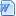 Vstup na športové a kultúrne podujatia (nariadenie  zo 4. septembra 2020)občan inej krajiny ako Maďarska môže vstúpiť na kultúrne podujatie na územie Maďarska ako účinkujúci alebo technik ak sa preukáže 2 testamina športové, kultúrne podujatie môže vstúpiť aj s jedným testom nie starším ako 3 dnidiváci môžu prísť podľa vyššie uvedených pravidiel,pri vstupe na podujatie : môžu byť podrobení zdravotnej prehliadke, musia sa preukázať vstupenkou, musia mať test nie starší ako 3 dnidivák nemôže vstúpiť na územie Maďarska, ak uňho vznikne počas zdravotnej prehliadky podozrenie na ochorenie, nepredloží vstupenku, resp. sa objavia pochybnosti o pravosti vstupenkydivák je povinný opustiť územie Maďarska do 72 hodín po vstupe na územie MaďarskaSlužobná cesta/výkon prácePokiaľ je občan SR zamestnancom alebo vedúcim pracovníkom vnútroštátnej obchodnej spoločnosti alebo obchodnej spoločnosti registrovanej v Maďarsku, ktorá je v obchodnom vzťahu s obchodnou spoločnosťou registrovanou v SR a prichádza do Maďarska osobnou dopravou za účelom preukázateľnej obchodnej cesty, môže vstúpiť na územie Maďarska bez obmedzení. Skutočnosť služobnej cesty však musí byť dokladovaná - napr. potvrdenie od zamestnávateľa alebo pracovnú zmluvu. V prípade vlastníkov spoločností napr. - doklad o zápise do obchodného registra, resp. výpis z obchodného registra a pod.Podrobné informácie o: otvorené hraničné priechody nákladná doprava cestný osobný tranzit/pravidlá pre osoby prechádzajúce/tranzitujúce cez Maďarsko režim na medzinárodnom letisku v Budapešti upozornenie pre leteckú dopravu voľný cezhraničný pohyb (pendleri) žiadosť o výnimku na vstup do MaďarskaViď. odkaz na link: https://www.mzv.sk/cestovanie_a_konzularne_info/detail/-/asset_publisher/Iw1ppvnScIPx/content/madarsko-podmienky-vstupu-od-1-oktobra?_101_INSTANCE_Iw1ppvnScIPx_redirect=%2Fcestovanie_a_konzularne_info%2Foznamy_a_upozornenia_pred_cestovanim POĽSKO  – naďalej menej riziková krajina, výnimka z povinnej karantényOd 30. septembra do 13. októbra 2020 je v Poľsku pozastavená letecká doprava s nasledujúcimi 29 krajinami: Argentína; Bahamy; Bahrajn; Belize; Bosna a Hercegovina; Brazília; Čierna Hora; Čile; Ekvádor; India; Irak; Izrael; Kapverdy; Katar; Kolumbia; Kostarika; Kuvajt; Libanon; Líbya; Maldivy; Moldavsko; Omán; Panama; Paraguaj; Peru; Severné Macedónsko; Spojené arabské emiráty; Spojené štáty americké a Trinidad a Tobago (lety zo Slovenska do Poľska sú povolené).Osoby, ktorých sa výnimka týka, sú povinné sledovať svoj zdravotný stav a v prípade akýchkoľvek príznakov respiračného ochorenia musia o tom telefonicky informovať svojho ošetrujúceho lekára. Ak ho na Slovensku nemajú, musia telefonicky kontaktovať linku tiesňového volania 112.UKRAJINA:Kabinet ministrov Ukrajiny predĺžil adaptívnu karanténu na obdobie do 31. októbra 2020.
 
Podmienky vstupu do krajiny:
Od 28. septembra 2020 je povolený vstup na územie Ukrajiny pre cudzincov.
Osoby, ktoré vstupujú na územie Ukrajiny, sa musia preukázať poistnou zmluvou alebo potvrdením o poistení liečebných nákladov spojených s observáciou a liečbou COVID-19. Poistenie musí byť platné počas celého pobytu na území Ukrajiny a uzatvorené v  poisťovacej spoločnosti, ktorá má zastúpenie alebo partnerskú poisťovňu na území Ukrajiny alebo prostredníctvom ukrajinskej poisťovacej spoločnosti. Štátna pohraničná služba Ukrajiny odporúča uzatvorenie online poistenia prostredníctvom štátneho portálu https://visitukraine.today/.Štátnu hranicu Slovensko-Ukrajina možno prekročiť cez hraničné priechody:
• Vyšné Nemecké – Užhorod – otvorený pre osobnú a nákladnú automobilovú dopravu• Ubľa–Malyj Bereznyj - otvorený v plnom rozsahu,
• Veľké Slemence – Mali Selmenci – obnovený v plnom rozsahu v prevádzkovej dobe od8.00 h do 20.00 h.
Cestovanie v rámci krajinyBez obmedzení, platí povinnosť nosiť rúško v uzavretých verejných priestorocha prostriedkoch MHDLetecká doprava - od 15. júna 2020 sa obnovujú medzinárodné civilné lety s niektorými krajinami, lety na Slovensko ostávajú pozastavené.
Železničná a autobusová doprava - je pozastavená medzinárodná osobná železničná a autobusová doprava cez všetky hraničné priechody.
Nákladná letecká, námorná a cestná doprava funguje v štandardnom režime.
Iné krajiny:Podrobnosti o obmedzeniach jednotlivých štátov sú dostupné na https://www.mzv.sk/cestovanie/covid19/obmedzenia-na-hraniciach https://www.mzv.sk/cestovanie_a_konzularne_info/oznamy_a_upozornenia_pred_cestovanimalebo:https://www.mzv.sk/cestovanie_a_konzularne_info/oznamy_a_upozornenia_pred_cestovanim GRÉCKO - podmienky vstupu  – platí od 25.9.2020Od všetkých cestujúcich prichádzajúcich do Grécka sa vyžaduje vyplnenie online formulára (The Passenger Locator Form – PLF), ktorý je potrebné odoslať najneskôr 24 hodín pred vstupom do krajiny (v anglickom jazyku). Vo formulári je potrebné uviesť údaje ako napr. odkiaľ osoba cestuje, dĺžku predchádzajúcich pobytov v iných krajinách či adresu svojho pobytu v Grécku.Po odoslaní formulára dostane každý cestujúci potvrdzujúci mail o registrácii v online systéme a následne (v deň príchodu do Grécka) osobný QR kód, ktorý musí byť predložený pri príchode do Grécka v tlačenej alebo elektronickej podobe (napr. v mobile). Ak preprava začína skôr, ako v deň príchodu do Grécka, cestujúci môžu nastúpiť na cestu (napr. nastúpiť na palubu lietadla) po predložení potvrdzujúceho e-mailu.Veľvyslanectvo SR v Aténach upozorňuje cestujúcich, že online formulár musí byť vyplnený dôsledne, s aktuálnymi a správnymi údajmi. V prípade nekorektných informácií vo formulári (údaje nezhodujúce sa pri check-in ako napr. číslo letu, číslo cestovného dokladu..) môžu letecké spoločnosti odoprieť cestujúcemu nástup do lietadla.Pri vstupe do Grécka je nutné počítať s možným testovaním prichádzajúcich osôb.SPOJENÉ KRÁĽOVSTVO VEĽKEJ BRITÁNIE A SEVERNÉHO ÍRSKA –  platí od 26.9.2020 – rozhodnutie o vyradení Slovenska z tzv. zoznamu bezpečných krajín. Cestujúci prichádzajúci zo Slovenska do UK po 26. septembri 2020 (04:00 hod.) sú povinní absolvovať 14 - dňovú samoizoláciu/karanténu. Pre každého platí po príchode do Spojeného kráľovstva tiež povinnosť registrovať sa vopred na stránke, respektíve po prílete vyplniť tzv. passenger locator form. Všetkým cestujúcim sa odporúča cestovať do Spojeného kráľovstva iba v nevyhnutných prípadoch.CYPRUS - Slovensko je Cyperskou republikou zaradené na zoznam krajín kategórie C (vysoko rizikové krajiny) s platnosťou od 9. októbra 2020. V kategórií krajín C sú zaradené aj Česká republika, Maďarsko a Rakúsko.viď: https://www.mzv.sk/cestovanie_a_konzularne_info/detail/-/asset_publisher/Iw1ppvnScIPx/content/cyprus-od-9-oktobra-bude-slovensko-zaradene-na-zozname-krajin-kategorie-c?_101_INSTANCE_Iw1ppvnScIPx_redirect=%2Fcestovanie_a_konzularne_info%2Foznamy_a_upozornenia_pred_cestovanim Od 1.10.2020 – výnimka z povinnej karantény – ide o menej rizikové krajiny: Austrália, Bulharsko, Cyprus, Čína, Dánsko, Estónsko, Fínsko, Grécko, Írsko, Island, Japonsko, Južná Kórea, Kanada Lichtenštajnsko, Litva, Lotyšsko, Maďarsko, Monako, Nemecko, Nórsko, Nový Zéland, Poľsko, Rakúsko, Sanmarínska republika, Slovinsko, Veľká Británia a Severné Írsko, Švajčiarsko, Švédsko, Taiwan, Taliansko, Vatikánsky mestský štát.1.10.2020 od 07.00 hod. do odvolaniaHromadné podujatia Všetkým fyzickým osobám, fyzickým osobám – podnikateľom a právnickým osobám sa zakazuje usporadúvať hromadné podujatia športovej, kultúrnej, zábavnej, spoločenskej či inej povahy v jednom okamihu v počte nad 6 osôb.Výnimku z týchto zákazov majú hromadné podujatia, ktorých všetci účastníci budú v dobe začiatku hromadného podujatia disponovať negatívnym výsledkom RT-PCR testu alebo antigénového testu certifikovaného na území Európskej únie, na ochorenie Covid19 nie starším ako 12 hodín. Uvedené hromadné podujatia musia byť ohlásené na miestne príslušnom regionálnom úrade verejného zdravotníctva najneskôr 48 hodín pred jeho začiatkom, pričom je potrebné uviesť presný čas a miesto jeho konania. Za dodržania týchto podmienok je na uvedenom podujatí možné podávať pokrmy alebo nápoje.Tento zákaz sa nevzťahuje na výkon obradu krstu, pohrebného obradu a sobášneho obradu, vrátane ich civilných verzií. Súčasne sa pri ich výkone ukladajú nasledovné povinnosti: vstup a pobyt v kostole alebo v obdobných priestoroch slúžiacich na výkon obradov umožniť len s prekrytými hornými dýchacími cestami (rúško, respirátor bez výdychového ventilu, šál, šatka),  pri vchode do kostola alebo do príslušných priestorov aplikovať dezinfekciu na ruky alebo poskytnúť jednorazové rukavice,  dodržiavať vzdialenosť 2 metre medzi osobami, okrem prípadov u ktorých to vzhľadom na povahu obradu nie je možné,  počet účastníkov hromadného podujatia v interiérovom priestore v jednom okamihu nesmie prekročiť koncentráciu jedna osoba na 15 m2 7 - dodržiavať respiračnú etiketu (kašlať, kýchať do vreckovky, resp. do lakťového ohybu), nepodávať si ruky),   z obradov vylúčiť osoby, ktoré majú nariadenú karanténu alebo akékoľvek príznaky respiračného infekčného ochorenia,  dezinfikovať použité predmety slúžiace účelom obradu,  pred rozdávaním svätého prijímania, posvätených chlebov, agapé si musí kňaz, či iná osoba zúčastňujúca sa tohto úkonu (ďalej len „rozdávajúci“) dezinfikovať ruky. Pri prijímaní sa odporúča prednostne podávanie chleba na ruku. V prípade kontaktu rozdávajúceho s ústami veriaceho, si musí rozdávajúci zakaždým vydezinfikovať ruky. Zároveň sa zakazuje používať obrady pitia z jednej nádoby (napr. pitie z kalicha viacerými osobami ako jednou, vrátane kňazov, diakonov a pod. Z kalicha môže piť vždy iba jedna osoba (napr. osoba predsedajúca liturgii), - zakazuje sa pri náboženských obradoch podávanie rúk (znak pokoja je možné nahradiť úklonom alebo iným gestom, či úsmevom),  v priestoroch, kde sa vykonávajú obrady odstrániť nádoby s vodou (napr. sväteničky),  vykonávať častú dezinfekciu priestorov, hlavne dotykových plôch, kľučiek, podláh a predmetov.! Výnimka zo zákazu:Tento zákaz sa nevzťahuje na zasadnutia, schôdze orgánov verejnej moci a ich poradných orgánov, na zasadnutia (schôdze), ktoré sa uskutočňujú na základe zákona alebo na voľby. Súčasne sa ukladá povinnosť pri konaní ich zasadnutí, schôdzí a iných podujatí, či ďalšej činnosti:  zabezpečiť pri vstupe do priestorov hromadného podujatia oznam o povinnosti, že v prípade vzniku akútneho respiračného ochorenia (napr. horúčka, kašeľ, nádcha, sťažené dýchanie) je osoba povinná zostať v domácej izolácii,  zaistiť pri vstupe do priestorov hromadného podujatia dávkovače na alkoholovú dezinfekciu rúk a dezinfikovať si ruky, resp. zabezpečiť iný adekvátny spôsob dezinfekcie rúk,  vstup do priestorov hromadného podujatia umožniť iba s vhodným spôsobom prekrytými hornými dýchacími cestami (rúško, respirátor bez výdychového ventilu, šál, šatka),hygienické zariadenia priestorov hromadného podujatia musia byť vybavené tekutým mydlom a papierovými utierkami,  zverejniť na viditeľnom mieste oznam s informáciou:- ak sa u osoby prejavia príznaky akútneho respiračného ochorenia, je potrebné telefonicky kontaktovať svojho ošetrujúceho lekára a opustiť pracovisko, - pravidelne si umývať ruky mydlom a teplou vodou, následne ruky utierať do jednorazových papierových obrúskov, - zákaz podávania rúk; zabezpečiť dostatočné vetranie priestorov hromadného podujatia,  zabezpečiť pravidelnú dezinfekciu všetkých kontaktných priestorov, najmä dotykových plôch (napr.: kľučky, zábradlia, výťahy) a všetkých kontaktných predmetov (napr.: pracovný stôl, klávesnica, telefóny, prenosné média, myš) dezinfekčným prostriedkom s virucídnym účinkom.Na základe epidemiologickej situácie v regióne môže v prípade potreby vydať podľa § 48 zákona č. 355/2007 Z. z. dodatočné opatrenia regionálny úrad verejného zdravotníctva príslušného územného obvodu v rámci svojej územnej pôsobnosti.15.10.2020 od 06.00 hod.do odvolaniaRúškaVšetkým osobám sa zakazuje pohybovať sa na verejnosti v exteriéroch, v priestoroch interiérov budov alebo v prostriedkoch verejnej dopravy bez prekrytia horných dýchacích ciest (nos a ústa) rúškom, respirátorom bez výdychového ventilu, šálom, či šatkou, a to s výnimkou: detí do 6 rokov veku,  osôb v exteriéroch mimo zastavaného územia (intravilánu) obce, pokiaľ sú od ostatných osôb, s ktorými nežijú v jednej domácnosti, vzdialené viac ako 5 metrov,  osôb so závažnými poruchami autistického spektra,  žiakov so stredným a ťažkým mentálnym alebo sluchovým postihnutím, osoby pri výkone športu,  fotografované osoby na čas nevyhnutný pre výkon procesu fotografovania, osoby nevesty a ženícha pri sobáši,  výkonných umelcov pri podávaní umeleckého výkonu a účinkujúcich pri nakrúcaní dokumentárneho filmu,  tlmočníkov do posunkovej reči v rámci výkonu povolania,  zamestnanca, ktorý sa nachádza na vnútornom pracovisku sám.Zároveň sa pre deti od 3 do 6 rokov dôrazne odporúča pohybovať sa na verejnosti v exteriéroch, v priestoroch interiérov budov alebo v prostriedkoch verejnej dopravy s prekrytím horných dýchacích ciest (nos a ústa) rúškom, respirátorom bez výdychového ventilu, šálom, či šatkou.15.10.2020 od 06.00 hod.do odvolaniaOpatrenia zamestnávateľZamestnávatelia budú povinní kontrolovať osoby prichádzajúce z rizikových krajín (krajiny EÚ a krajiny mimo EÚ), na ktoré sa bude vzťahovať povinnosť izolácie v domácom prostredí. Zamestnanci, resp. SZČO, budú musieť preukázať splnenie povinnosti absolvovať izoláciu v domácom prostredí napr. negatívnym výsledkom RT- PCR testu vykonaným v laboratóriách na území SR alebo iným dokladom dosvedčujúcim existenciu tohto negatívneho výsledku, alebo potvrdením o prekročení štátnej hranice SR starším ako 10 dní, prípadne preukázanie sa výnimkou z uvedených povinností udelenou Úradom verejného zdravotníctva SR. Ak sa táto osoba nebude schopná uvedeným preukázať, zamestnávateľ bude povinný toto oznámiť príslušnému regionálnemu úradu verejného zdravotníctva v jeho územnom obvode a odoprieť tejto osobe vstup do všetkých priestorov pracoviska alebo prevádzky.1.9.2020do odvolaniaSankcie – cezhraničný pohybSankcie - rúškaNerešpektovanie opatrení je priestupkom na úseku verejného zdravotníctva podľa § 56 zákona č. 355/2007 Z. z., za ktorý príslušný regionálny úrad verejného zdravotníctva uloží pokutu podľa § 56 ods. 2 zákona č. 355/2007 Z. z. vo výške do 1659 eur. V blokovom konaní môžu aj orgány Policajného zboru a obecnej polície uložiť páchateľovi za nerešpektovanie tohto opatrenia pokutu vo výške do 1000 eur.Sankcie za porušenie/nedodržiavanie opatrenia, týkajúceho sa nosenia rúška, Úrad verejného zdravotníctva v aktuálne platnom opatrení neuvádza.1.10.2020od 07.00 hod.Sankcie – hromadné podujatiaNerešpektovanie opatrenia je správnym deliktom podľa § 57 ods. 33 písm. a) zákona č. 355/2007 Z. z., za ktorý príslušný regionálny úrad verejného zdravotníctva uloží pokutu podľa § 57 ods. 41 písm. a) zákona č. 355/2007 Z. z. vo výške do 20.000 eur.15.10.2020od 06.00 hod.